Schommelen, schommelen, dat vind je fijn.Zal ik even je schommel zijn?Jij vindt het leuk als je schommelen kan.Schommelen, schommelen, daar ga je dan!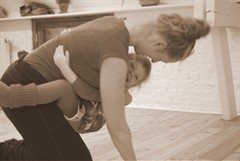 